Отчёт о результатах самообследования образовательной организации за 2017год.В целях самообследования и в соответствии с Приказами Министерства образования и науки РФ от 14 июня 2013года № 462 от 10 декабря 2013года № 1324 в муниципальном дошкольном образовательном учреждении детском саду № 57 проведен анализ деятельности образовательного учреждения, на основании которого установлено следующее. Нормативно – правовое обеспечение функционирования дошкольного учреждения включает взаимосвязанные документы, регламентирующие структуру, задачи и функции учреждения, организацию его работы, права и обязанности, ответственность руководителя и работников дошкольного учреждения. Дошкольное учреждение является юридическим лицом, образованным в соответствии с законодательством Российской Федерации. Дошкольное учреждение имеет Устав, печать, штампы, бланки со своим наименованием и другие реквизиты. Лицензия серия 76Л02 № 0000834, регистрационный № 72/16 от 10 февраля 2016года, выданная бессрочно дает право дошкольному учреждению осуществлять образовательную деятельность по следующим видам и уровням образования: вид образования – общее образование, уровень образования – дошкольное образование. 1.Образовательная деятельность в ДОУ. Деятельность учреждения осуществляется в соответствии с Федеральным законом от 29 декабря 2012 года № 273 – ФЗ «Об образовании в Российской Федерации» и направлена на осуществление образовательной деятельности по образовательным программам дошкольного образования, присмотр и уход за детьми. Образовательная программа дошкольного образования является документом, характеризующим специфику содержания и особенности образовательного процесса.Образовательная программа муниципального дошкольного образовательного учреждения детского сада № 57 разработана в соответствии с Федеральным государственным образовательным стандартом дошкольного образования, с учётом Примерной основной образовательной программы дошкольного образования, одобренной решением федерального учебно-методического объединения по общему образованию (протокол от 20 мая 2015 г. № 2/15) и методических материалов основной программы дошкольного образования «От рождения до школы» под редакцией Н.Е. Вераксы, Т.С. Комаровой, М.А. Васильевой. – М. Мозаика – Синтез , 2015г.Образовательная программа дошкольного образования определяет содержание и организацию образовательного процесса для детей дошкольного возраста в группах общеразвивающей направленности.  Содержание образовательной программы включает совокупность образовательных областей, что обеспечивает разностороннее развитие детей с учетом их возрастных и индивидуальных особенностей по основным направлениям: социально-коммуникативному, речевому, познавательному, физическому и художественно-эстетическому. Отбор содержания осуществляется в соответствии со ступенями образования (ранний, дошкольный возраст), организационными формами (группы общеразвивающей направленности). Содержание образования реализуется через совместную деятельность ребенка со взрослым ( в том числе в ходе режимных моментов, включая индивидуальную работу с детьми, организованную образовательную деятельность) и самостоятельную деятельность детей. Исключительное значение придается игре как основной форме работы с детьми дошкольного возраста и ведущим видом детской деятельности. Учреждение посещают дети в возрасте от 1года 5 месяцев до прекращения образовательных отношений. Мощность детского сада рассчитана на 230 мест. 2.Кадровое обеспечение учебного процесса. Общая численность педагогических работников детского сада к окончанию образовательного периода  2017  года составила 30 человек: - старший воспитатель, - 25 воспитателя, - педагог-психолог,  -  инструктор по физической культуре,  - 2 музыкальных руководителя. В образовательном учреждении созданы нормативные, информационные, методические, организационно – содержательные условия для проведения аттестации педагогов. Ведется сопровождение педагогических работников при прохождении аттестации: проводятся консультации, информационные совещания, оказывается содействие для участия педагогов в мероприятиях, проводимых на муниципальном и региональных уровнях. Всего педагогических работников, имеющих квалификационную категорию – 21 человека: 4 человека имеют высшую категорию, 17 человек - первую. Пять педагогов аттестованы на соответствие занимаемой должности. Всего педагогов с высшим образованием 12 человек. Педагогов со средним профессиональным образование – 18 человек. Стажевые показатели: до 5 лет- 2/7%; с 6 до10лет – 5/17%; с 11до15лет – 2/7%; с 16 до 20 лет – 2/7%; с 21 и более лет 19/63%. В течение учебного года педагоги повышали свой образовательный уровень и квалификацию: 10 педагогов прошли обучение на курсах повышения квалификации по программам ЯИРО на базе МУ ДПО «Информационно-образовательного Центра»; три педагога подтвердили квалификационную категорию. 3.Инфраструктура учреждения. В детском саду два корпуса. Здания детского сада построены по типовому проекту, двухэтажные, кирпичные. Территория обнесена забором и занимает площадь 3000 кв. м. Оборудована спортивная площадка- 1, групповые площадки с верандами-12. Групповые участки ограждены кустарником, на каждом разбиты небольшие цветники, клумбы. В дошкольном учреждении 12 групповых помещений со стационарными спальнями. В каждой игровой ячейке имеются игровая, раздевальная, буфетная туалетная комнаты с набором мебели, игрового оборудования. В учреждении имеются следующие кабинеты: кабинет заведующего, методический кабинет, дополнительные помещения для осуществления образовательного процесса: «Развивающий центр», два музыкальных зала, физкультурный зал, кабинет педагога-психолога, логопункт) Для развития познавательных способностей детей в учреждении создан «Развивающий Центр», в котором проводятся занятия по математике, развивающим играм, компьютерной азбуке (РКК). Центр оснащён играми и пособиями, интерактивной доской, проектором, ноутбуками (11 шт.). Для осуществления занятий по физическому развитию детей в детском саду оборудован физкультурный зал, оснащённый спортивным оборудованием. В зале проводятся физкультурные занятия, утренние гимнастики, развлечения, праздники. В учреждении созданы условия для развития детей в музыкальной деятельности. Имеются два музыкальных зала, которые имеют: фортепиано, музыкальный центр, экран, проектор, ноутбук. Здесь организуется музыкальная деятельность, праздники, развлечения. В детском саду оборудован кабинет педагога-психолога для оказания своевременной квалифицированной психокоррекционной, психодиагностической, консультационной помощи детям, родителям, педагогам. В методическом кабинете представлены: программно-методическое обеспечено образовательного процесса, учебно-методический материал, аудио и видео материалы, подписные издания по дошкольному воспитанию. В учреждении имеются два медицинских блока, включающих в себя кабинет врача, процедурный кабинет, изолятор. Медицинское обслуживание воспитанников лечебно- оздоровительная работа осуществляется старшим медицинским персоналом, врачом поликлиники №3. Для приготовления пищи в Учреждении функционируют два пищеблока, состоящих из двух залов. Первый зал предназначен для работы с сырой продукцией, второй – для работы с вареными продуктами. Пищеблоки оснащены современным технологическим оборудованием. Для хранения продуктов имеются две кладовых. Санитарно-гигиенический режим пищеблоков строго соблюдается. Состояние здания, территории учреждения, групповых ячеек и вспомогательных помещений постоянно поддерживается в хорошем состоянии. Все помещения соответствуют санитарно-гигиеническим нормам и противопожарным требованиям. Образовательный процесс Учреждения оснащён наглядным, дидактическим и методическим материалом. Вся развивающая предметно-пространственная среда организована с учётом рекомендаций «Санитарных эпидемиологических правил и нормативов» СанПиН 2.4.1.3049-13, а также с учётом возрастных и индивидуальных особенностей детей каждой возрастной группы. Материально-техническая база в удовлетворительном состоянии, постоянно осуществляется её обновление.ПОКАЗАТЕЛИдеятельности муниципального дошкольного образовательного учреждения детского сада № 57, подлежащего самообследованию (утв. Приказом министерства образования и науки РФ от 10.12.2013года от №1324)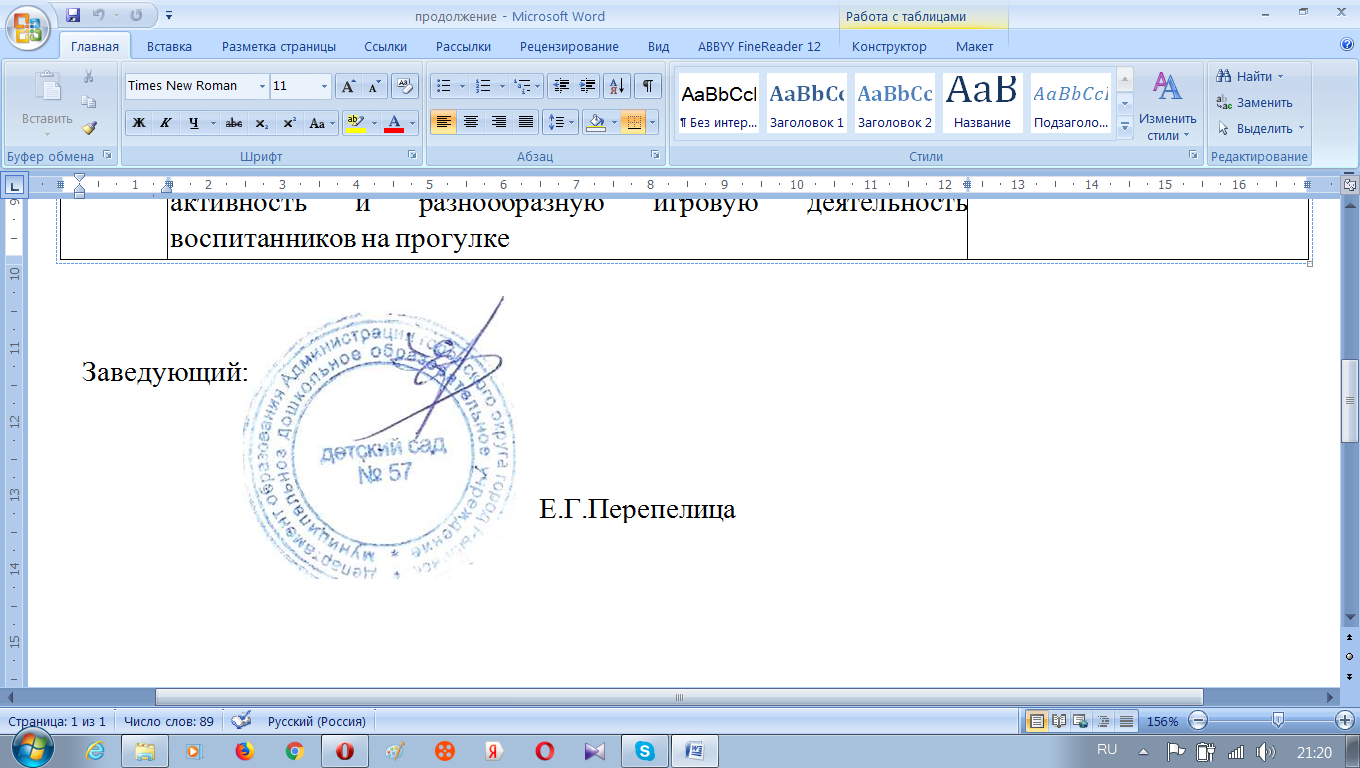 N п/пПоказателиЕдиница измерения1.Образовательная деятельность1.1Общая численность воспитанников, осваивающих образовательную программу дошкольного образования, в том числе:232 человека1.1.1В режиме полного дня (8 - 12 часов) 232 человека1.1.2В режиме кратковременного пребывания (3 - 5 часов) 0 человек1.1.3В семейной дошкольной группе 0 человек1.1.4В форме семейного образования с психолого-педагогическим сопровождением на базе дошкольной образовательной организации 0 человек1.2Общая численность воспитанников в возрасте до 3 лет 53человека1.3Общая численность воспитанников в возрасте от 3 до 8 лет179 человек1.4Численность/удельный вес численности воспитанников в общей численности воспитанников, получающих услуги присмотра и ухода: 232 человека/ 100%1.4.1В режиме полного дня (8 - 12 часов)человек/%232/1001.4.2В режиме продленного дня (12 - 14 часов)  человек/%0/01.4.3В режиме круглосуточного пребываниячеловек/%0/01.5Численность/удельный вес численности воспитанников с ограниченными возможностями здоровья в общей численности воспитанников, получающих услуги:человек/%1/0.41.5.1По коррекции недостатков в физическом и (или) психическом развитиичеловек/%0/01.5.2По освоению образовательной программы дошкольного образованиячеловек/% 1/0.41.5.3По присмотру и уходучеловек/%1/0.41.6Средний показатель пропущенных дней при посещении дошкольной образовательной организации по болезни на одного воспитанника22,3 дней1.7Общая численность педагогических работников, в том числе:30  человек 1.7.1Численность/удельный вес численности педагогических работников, имеющих высшее образованиечеловек/%12/401.7.2Численность/удельный вес численности педагогических работников, имеющих высшее образование педагогической направленности (профиля)человек/%12/401.7.3Численность/удельный вес численности педагогических работников, имеющих среднее профессиональное образованиечеловек/%18/601.7.4Численность/удельный вес численности педагогических работников, имеющих среднее профессиональное образование педагогической направленности (профиля)человек/%18/601.8Численность/удельный вес численности педагогических работников, которым по результатам аттестации присвоена квалификационная категория, в общей численности педагогических работников, в том числе:человек/%21/701.8.1Высшаячеловек/%/ 4/141.8.2Перваячеловек/%17/571.9Численность/удельный вес численности педагогических работников в общей численности педагогических работников, педагогический стаж работы которых составляет:человек/%1.9.1До 5 летчеловек/%2/7%1.9.2Свыше 30 летчеловек/%12/401.10Численность/удельный вес численности педагогических работников в общей численности педагогических работников в возрасте до 30 летчеловек/%5/201.11Численность/удельный вес численности педагогических работников в общей численности педагогических работников в возрасте от 55 летчеловек/%10/331.12Численность/удельный вес численности педагогических и административно-хозяйственных работников, прошедших за последние 5 лет повышение квалификации/профессиональную переподготовку по профилю педагогической деятельности или иной осуществляемой в образовательной организации деятельности, в общей численности педагогических и административно-хозяйственных работниковчеловек/%30/1001.13Численность/удельный вес численности педагогических и административно-хозяйственных работников, прошедших повышение квалификации по применению в образовательном процессе федеральных государственных образовательных стандартов в общей численности педагогических и административно-хозяйственных работниковчеловек/%30/1001.14Соотношение "педагогический работник/воспитанник" в дошкольной образовательной организации29человек/232человека1.15Наличие в образовательной организации следующих педагогических работников:1.15.1Музыкального руководителяда1.15.2Инструктора по физической культуреда1.15.3Учителя-логопеданет1.15.4Логопеданет1.15.5Учителя-дефектологанет1.15.6Педагога-психологада2Инфраструктура2.1Общая площадь помещений, в которых осуществляется образовательная деятельность, в расчете на одного воспитанника6,2 кв. м2.2Площадь помещений для организации дополнительных видов деятельности воспитанников214 кв. м2.3Наличие физкультурного залада2.4Наличие музыкального залада2.5Наличие прогулочных площадок, обеспечивающих физическую активность и разнообразную игровую деятельность воспитанников на прогулкеда